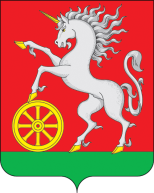 АДМИНИСТРАЦИЯ ГОРОДА БОГОТОЛАКрасноярского краяПОСТАНОВЛЕНИЕ«  09  »____10____2020   г.     г. Боготол                          №  1113-пОб утверждении программы персонифицированного финансирования дополнительного образования детей в городе Боготоле на 2020 годВо исполнение постановления администрации города Боготола от 05.10.2020 № 1056-п «Об утверждении Правил персонифицированного финансирования  дополнительного образования детей в городе Боготоле», руководствуясь п. 10 ст. 41, ст. 71,  ст. 72 Устава города Боготола, ПОСТАНОВЛЯЮ:1. Утвердить программу персонифицированного финансирования дополнительного образования детей в городе Боготоле на 2020 год  согласно приложению к настоящему постановлению.2. Муниципальному опорному центру дополнительного образования детей организовать обеспечение предоставления детям, проживающим на территории города Боготола, сертификатов дополнительного образования в соответствии с Правилами персонифицированного финансирования дополнительного образования детей в городе Боготоле.3. Контроль за исполнением настоящего постановления возложить на заместителя Главы города Боготола по социальным вопросам и связям с общественностью.4. Постановление вступает в силу со дня его принятия.Глава города Боготола							Е.М. ДеменковаНиколаева Лариса Петровна6-34-485экз.Приложениек постановлению администрации города Боготола от «_09_»___10___2020 г. № 1113-пПрограмма персонифицированного финансирования дополнительного образования детей в городе Боготоле  на 2020 год1.Период действия программы персонифицированного финансированияс 1 октября 2020 годапо 31 декабря 2020 года2.Категория детей, которым предоставляются сертификаты дополнительного образованияДети с 5 до 18 лет3.Число сертификатов дополнительного образования, обеспечиваемых за счет средств бюджета города Боготола на период действия программы персонифицированного финансирования (не более), ед.26674.Номинал сертификата дополнительного образования, рублей:1300,005.Объем обеспечения сертификатов дополнительного образования с определенным номиналом в период действия программы персонифицированного финансирования, рублей455 000,00